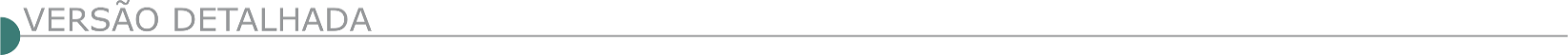 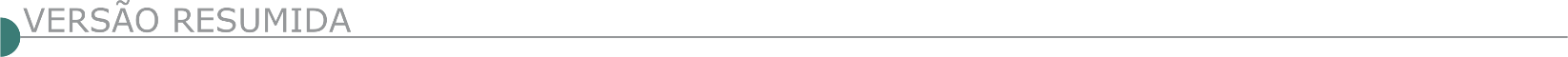 ESTADO DE MINAS GERAISCONSÓRCIO INTERMUNICIPAL PARA DESENVOLVIMENTO SUSTENTÁVEL DO NORTE DE MINAS - CODANORTE PROCEDIMENTO LICITATÓRIO Nº 037/2021 CONCORRÊNCIA 001/2021 PC 037/2021 Concorrência 001/2021 Cont. Serv. de reformas e Manut. Predial-1ª Retificação do Edital: Altera vr. Planilha p/ R$154.343.051,85-Prorroga Habilitação p/ 5/7/21-08h30min.CONSÓRCIO INTERMUNICIPAL PARA DESENVOLVIMENTO SUSTENTÁVEL DO NORTE DE MINAS - CODANORTE PROCEDIMENTO LICITATÓRIO Nº 038/2021 PREGÃO ELETRÔNICO Nº 008/2021 PC 038/2021 PE 008/2021 Registro de preços para futuras e eventual contratação de empresa de engenharia para prestação de serviços comuns de arquitetura, engenharia (projetos de topografia, geotécnica, infraestrutura, sinalização vertical, horizontal e turística, edificações, orçamentos, ensaios, gerenciamento e fiscalização de obras públicas e atividades relativas a licenciamentos, análises, estudos e fiscalização na área ambiental) e estruturação e desenvolvimento de estudos de viabilidade técnica e econômico-financeira para projetos de Concessões Públicas e Parceria Público-Privada (“PPP”)-1ª RETIFICAÇÃO DO EDITAL: Altera valor estimativo p/ R$60.000.000,00- Abertura das Propostas: 09/06/2021, 08h30min. www.codanorte.mg.gov.br www.portaldecompraspublicas.com.br; licitacoes@codanorte.mg.gov.br. BORDA DA MATA PREFEITURA MUNICIPAL TOMADA DE PREÇO Nº 001/2021 - ALTERAÇÃO A CPL informa que a licitação na modalidade TOMADA DE PREÇO, cujo objeto da presente licitação é a Contratação de empresa especializada para execução de pavimentação asfáltica em trecho da Avenida Lauro Megale e na Rua Vicente Gonçalves Pinto, com fornecimento de mão de obra, materiais, equipamentos necessários e conforme memorial descritivo e de cálculo, planilha orçamentária, cronograma físico financeiro e projeto, possui nova data de abertura. Abertura da sessão: 21/06/2021 às 09:00. O edital está disponibilizado no site www.bordadamata.mg.gov.br. Informações (35) 3445-4900.CAMBUÍ PREFEITURA MUNICIPAL -  PRC Nº. 316/2021 – TP Nº. 004/2021 OBJETO: Recapeamento asfáltico. – RETIFICAÇÃO: Substitui-se o anexo II e III – Prorroga-se a abertura do certame para as 09h do dia 16/06/2021. O edital encontra-se no site https://www.prefeituradecambui.mg.gov.br e no Depto. de Licitações. Inf.: (35) 3431-1167.CAMANDUCAIA PREFEITURA MUNICIPAL AVISO DE LICITAÇÃO – PROC. 124/21 TOMADA DE PREÇOS Nº 013/21Tipo: Menor Preço Global - Objeto: Construção de creche no bairro Quedas verdes. Visita Técnica dia 14/06/21 as 09h00 ou com agendamento na Secretaria de Obras do Município. Abertura o dia 21/06/2021 às 09h00. Obs.: Informações e Retirada da integra do Edital na Prefeitura, horário comercial no setor de Compras/Licitações; ou no site: https://www.camanducaia.mg.gov.br/licitacao_taxonomy/editais-de-licitacao/. CARVALHOS PREFEITURA MUNICIPAL TOMADA DE PREÇOS Nº 01/2021. EXTRATO DE EDITAL. A Prefeitura Municipal de Carvalhos, Estado de Minas Gerais, no uso de suas atribuições legais e com base no Decreto Federal de nº 10.024/2019 e subsidiariamente Lei Federal de nº 8.666/93 e posteriores alterações, Lei Complementar de nº 123/06 e alterações, no que couber, torna público que fará realizar Processo de Licitação de nº 061/2021, Modalidade Tomada de Preços nº 01/2021. Objeto: Contratação de Empresa de Engenharia para fornecimento de materiais e mão de obra para execução de obras de pavimentação de vias urbanas públicas (Execução de calçamento em bloquete sextavado da Rua Joaquim Gonçalves e parte da Rua Diógenes Alves Diniz e rede de drenagem nas mesmas; conforme Contrato de Repasse nº 884669/2019/MDR/CAIXA, celebrado entre a União por intermédio do Ministério do Desenvolvimento Regional, representado pela Caixa Econômica Federal e o Município de Carvalhos/MG, conforme condições e especificações contidas no Projeto Básico Anexo II e seus anexos. A entrega dos Envelopes de Documentação e Proposta Comercial será às 09:00hs. Dia 17 de junho de 2021, tudo no Paço Municipal, situada na Av. Esdras Thomaz Salvador, nº 295, Centro, na cidade de Carvalhos/MG. O Edital poderá ser obtido por meio do site: www.carvalhos.mg.gov.br ou através do e-mail: licitacaocarvalhos@gmail.com ou no Departamento de Licitação na sede da Prefeitura Municipal de Carvalhos, na Av. Esdras Thomaz Salvador, nº 295, Centro, Carvalhos/ MG. Outros esclarecimentos poderão ser obtidos pela Comissão de Licitação no mesmo endereço ou pelo Tel.: (35) 3345-1491. Carvalhos, 28 de maio de 2021. Keila dos Reis Carvalho Costa - Presidente da Comissão de Licitação.CONCEIÇÃO DO MATO DENTRO DEPARTAMENTO DE LICITAÇÕES E CONTRATOS AVISO DE LICITAÇÃO TOMADA DE PREÇO 004/2021 AVISO DE LICITAÇÃO – TOMADA DE PREÇO Nº 004/2021. O Município de Conceição do Mato Dentro – MG torna público que realizará Processo nº 103/2021 – Tomada de Preço nº 004/2021, cujo objeto é a contratação de empresa especializada para execução dos serviços de obra de Urbanização – Beco Joaquim Costinha em atendimento a solicitação da Secretaria Municipal de Infraestrutura e Transporte do município de Conceição do Mato dentro/MG conforme especificações constantes na planilha, cronograma, memorial descritivo e projetos, anexos ao edital n° 103/2021. Dia da abertura: 21 de junho de 2021, às 09:30. Maiores informações pelo telefone (31) 3868-2398 - Edital disponível no site oficial do Município – www.cmd.mg.gov.br. EXTREMA PREFEITURA MUNICIPAL PROCESSO LICITATÓRIO Nº 170/2021 CONCORRÊNCIA PÚBLICA Nº 008/2021O Município de Extrema, através da Comissão Permanente de Licitação, torna público que fará realizar às 09:00 horas do dia 15 de julho de 2021, em sua sede Av. Delegado Waldemar Gomes Pinto, 1624, Bairro da Ponte Nova, a habilitação para o Processo Licitatório nº 000170/2021 na modalidade Concorrência Pública nº 000008/2021, objetivando o Chamamento público para seleção de empresa do ramo da construção civil interessada na produção de habitação de interesse social no âmbito do programa casa verde e amarela ou outro que venha a substituí-lo nos mesmos moldes e critérios. Mais informações pelo endereço eletrônico. Extrema, 28 de maio de 2021.JANUÁRIA PREFEITURA MUNICIPAL AVISO DE LICITAÇÃO DO PROCEDIMENTO LICITATÓRIO Nº 079/2021 – PROCESSO LICITATÓRIO Nº 026/2021 – PREGÃO PRESENCIAL Nº 022/2021. Objeto: Registro de preços para prestação de serviço de tapa-buraco e recapeamento. Abertura dos envelopes dia 10.06.2021 às 09:00 horas. Interessados deverão manter contato pelo e-mail: licitacaojanuaria@yahoo.com.br. Tel. (38) 9 8423-7608 ou diretamente no Setor de Licitação. Link para acesso ao edital: https://januaria-mg.portaltp.com.br/consultas/documentos.aspx?id=34. MUNICIPIO DE JOÃO MONLEVADE AVISO DE LICITAÇÃO- CONCORRÊNCIA Nº. 01/2021. O Município de João Monlevade torna público, realização de licitação, na modalidade Concorrência Nº. 01/2021. Objeto: CONTRATAÇÃO DE EMPRESA PARA EXECUÇÃO DE OBRAS DE INFRAESTRUTURA DO DISTRITO INDUSTRIAL, SÍTIO LARGO DE JOÃO MONLEVADE. Data de abertura: 02/07/2021 às 14:00h. Edital e anexos disponíveis no site do município www.pmjm.mg.gov.br; mais informações: (31) 3859-2525.PREFEITURA MUNICIPAL DE MURIAÉ – AVISO DE DATA DE ABERTURA DA LICITAÇÃO – CONCORRÊNCIA PÚBLICA Nº 008/2021 Requisitante: SMOP – Objeto: Construção de praça do Horto Florestal - Abertura da sessão de licitação marcada para o dia 30/06/2021 às 13:30 horas, na sala de reunião do Setor de Licitação, situado no Centro Administrativo “Pres. Tancredo Neves”, Av. Maestro Sansão, 236/3º andar, Centro, Muriaé – MG – Edital disponível no site www.muriae.mg.gov.br e no Setor de Licitação - Informações através do telefone (32) 3696.3317.NOVA BELÉM PREFEITURA MUNICIPAL TOMADA DE PREÇOS Nº 001/2021 Tendo como objeto melhorias da infraestrutura das estradas vicinais de Nova Belém, nos termos do Contrato de Repasse nº. 908355/2020/ MAPA/CAIXA. A Abertura será dia 17/06/2021, as 09h00m na Prefeitura Municipal de Nova Belém, na Av. Carlos Maulaz, nº 150, Centro – Nova Belém – MG, Informações no tel.: (0xx33) 9.8827-5063, com Cemaro de Paula-Presidente da CPL.PREFEITURA DE OURO BRANCO AVISO DE LICITAÇÃO - TOMADA DE PREÇOS Nº 002/2021PREFEITURA MUNICIPAL DE OURO BRANCO TORNA PÚBLICO A TOMADA DE PREÇOS Nº 002/2021 – PRC Nº 075/2021, QUE TEM COMO OBJETO A CONTRATAÇÃO DE EMPRESA ESPECIALIZADA PARA A REFORMA DO PRÉDIO DA SAÚDE MENTAL E CEPRAC, PARA ATENDER AS NECESSIDADES DA SECRETARIA MUNICIPAL SAÚDE. Os envelopes contendo os documentos habilitatórios e a proposta comercial deverão ser protocolados até as 17:00hs do dia 24/06/2021. A sessão pública ocorrerá às 08:00 do dia 25/06/2021 na sala de licitações, localizada na Praça Sagrados Corações, nº 200, Centro, Ouro Branco/MG. Cópia do instrumento convocatório poderá ser obtida através do site oficial do município de Ouro Branco – www.ourobranco.mg.gov.br. Informações através dos telefones (31) 3938-1006 ou 3938-1011.PIEDADE DOS GERAIS PREFEITURA MUNICIPAL PUBLICAÇÃO DE EDITAL Nº 036/2021 PROCESSO DE LICITAÇÃO Nº 060/2021- MODALIDADE TOMADA DE PREÇO Nº 004/2021. O Município de Piedade dos Gerais, no uso de suas atribuições legais e com fulcro na Lei Federal nº 8.666/93, com suas alterações posteriores, torna público para conhecimento dos interessados a Licitação na modalidade de Tomada de Preço, tipo “menor preço”, cujo objeto é a “contratação, sob o regime de empreitada por preço global, de empresa especializada em obras de terraplanagem em estrada que receberá pavimentação asfáltica”. A sessão pública da Tomada de Preço ocorrerá no dia 15/06/2021, às 09h00min. Para retirada Edital pelo site: www.piedadedosgerais.mg.gov.br. PREGÃO ELETRÔNICO Nº. 023/2021 Obj. Registro de Preços para fornecimento de massa asfáltica/concreto betuminoso usinado a quente (CBUQ), devidamente instalado, para realização de tapa buraco, recapeamento, construção de quebra mola e pequenas pavimentações. Sessão e entrega dos envelopes: 14/06/2021 às 09h. Edital: www.piedadedoriogrande.mg.gov.br. Informações: (32) 3335-1122PREFEITURA MUNICIPAL DE POUSO ALEGRE – MG. SUPERINTENDÊNCIA DE GESTÃO DE RECURSOS MATERIAIS AVISO DE TOMADA DE PREÇOS 06/2021 - PROCESSO ADMINISTRATIVO Nº 93/2021“Contratação de empresa para reforma e ampliação predial no aeroporto regional de Pouso Alegre/MG. ”. A sessão pública será realizada no dia 21 (vinte e um) de junho de 2021 as 09:00. Valor estimado R$1.114.061,45 (um milhão, cento e quatorze mil, sessenta e um reais e quarenta e cinco centavos). O edital e seus anexos poderão ser consultados e obtidos gratuitamente em dias úteis e em horário comercial mediante a apresentação de PEN DRIVE, para cópia do arquivo e no site da prefeitura www.pousoalegre.mg.gov.br, na aba “Edital de Licitação”. Mais informações: (35) 3449-4023 ou e-mail: editaispmpa@gmail.com. POMPÉU PREFEITURA MUNICIPAL - PROCESSO LICITATÓRIO049/2021 CONCORRÊNCIA PÚBLICA 006/2021 Objeto: Contratação de empresa para reforma e ampliação do Centro de Educação Infantil Municipal Valdelino Alves de Souza, tipo “Menor Preço”, critério de julgamento “Menor Preço Global”. Data da abertura:30/06/2021 às 08:30h. Informações: Tel.: (37) 3523 1000, ramal 211.O edital poderá ser obtido noe-mail:editaislicitacao@pompeu.mg.gov.br ou site www.pompeu.mg.gov.br. POÇOS DE CALDAS PREFEITURA MUNICIPAL TOMADA DE PREÇOS 002/21-SEPOP A Comissão de Licitações da Secretaria Municipal de Projetos e Obras Públicas da Prefeitura Municipal de Poços de Caldas, torna público que às 13:30 horas do dia17 de Junho de 2021, na Secretaria acima citada, situada na rua Senador Salgado Filho, s/nº, Bairro Country Club, realizar-se-á a abertura dos envelopes contendo os documentos de habilitação e proposta, visando à contratação de empresa especializada para a execução do remanescente das obras de cobertura de quadra escolar, padrão FNDE, a situar-se na Travessa Coronel Virgílio Silva, s/n, Bairro Dom Bosco, conforme Termo de Compromisso PAC 203398/2012 – FNDE. O referido Edital encontra-se à disposição dos interessados no site www.pocosdecaldas.mg.gov.br. TOMADA DE PREÇOS 003/21-SEPOP A Comissão de Licitações da Secretaria Municipal de Projetos e Obras Públicas da Prefeitura Municipal de Poços de Caldas, torna público que às 15:30 horas do dia17 de Junho de 2021, na Secretaria acima citada, situada na rua Senador Salgado Filho, s/nº, Bairro Country Club, realizar-se-á a abertura dos envelopes contendo os documentos de habilitação e proposta, visando à contratação de empresa especializada para a execução de obras de reforma de telhado no CEI Vilas Unidas. O referido Edital encontra-se à disposição dos interessados no site www.pocosdecaldas.mg.gov.br. PRESIDENTE JUSCELINO PREFEITURA MUNICIPAL AVISO DE LICITAÇÃO - TOMADA DE PREÇOS Nº 010/2021O Município de Presidente Juscelino/MG torna público, para conhecimento dos interessados, que às 09:00 horas do dia 18 de junho de 2021, no Prédio da Prefeitura Municipal, será realizada a sessão para recebimento e abertura dos envelopes contendo a Proposta e Documentação– Tomada de Preços nº 010/2021, do tipo “MENOR PREÇO “ Contratação de empresa para execução de obra de recapeamento asfáltico de vias públicas no Município de Presidente Juscelino/MG, conforme Contrato de Repasse nº:893256/2019/MDR/CAIXA, firmado entre a União Federal, por intermédio do Ministério do Desenvolvimento Regional, representado pela Caixa Econômica Federal e o Município de Presidente Juscelino; Programa Planejamento Urbano. Edital e maiores informações com a Presidente da Comissão de Licitação, pelo telefone (38) 3724-1239 ou e-mail: licitacao@presidentejuscelino.mg.gov.br. AVISO DE LICITAÇÃO - TOMADA DE PREÇOS Nº 011/2021 - O Município de Presidente Juscelino/MG torna público, para conhecimento dos interessados, que às 13:00 horas do dia 18 de junho de 2021, no Prédio da Prefeitura Municipal, será realizada a sessão para recebimento e abertura dos envelopes contendo a Proposta e Documentação– Tomada de Preços nº 011/2021, do tipo “MENOR PREÇO “ para Contratação de serviços médicos com a especialidade Clínico Geral. Edital e maiores informações com a Presidente da Comissão de Licitação, pelo telefone (38) 3724-1239 ou e-mail: licitacao@presidentejuscelino.mg.gov.br. ESTADO DE MINAS GERAIS PREFEITURA DE RIO ESPERA MUNICÍPIO DE RIO ESPERA CREDENCIAMENTO Nº 03/2021O MUNICÍPIO DE RIO ESPERA- MG, torna público para conhecimento de todos, que será realizado o CREDENCIAMENTO Nº 03/2021, entre os dias 01/06/2021 a 11/06/2021. Objeto: Credenciamento de prestadores de serviços de mão de obra civil, objetivando: 1) serviços de roçada nas estradas vicinais do Município, com utilização de ferramentas próprias. Edital em seu inteiro teor estará à disposição dos interessados, na sala de licitação da Prefeitura Municipal, situada na Praça da Piedade, n° 36, Centro, Rio Espera MG. Maiores informações pelo tel.: (31) 3753-1254 ou e-mail: licitacoesrioespera@gmail.comSANTA BÁRBARA DO MONTE VERDE PREFEITURA MUNICIPAL TOMADA DE PREÇO Nº 001/2021 PREFEITURA MUNICIPAL DE SANTA BÁRBARA DO MONTE VERDE/MG torna público que realizará licitação sob Processo nº 051/2021, Tomada de Preço nº 001/2021, tipo Menor Preço por item. Objeto: Contratação de empresa especializada em execução de serviços de revitalização viária, em diversas vias do Município Santa Bárbara do Monte Verde/MG, conforme recurso próprio. Credenciamento e abertura dia 23/06/2021, as 09h00min. O Edital completo encontra-se na Prefeitura Municipal de Santa Bárbara do Monte Verde/MG de 2ª a 6ª feira das 08h00min às 17h00min. Informações tel.: (32) 3283-8272 ou licitacao@santabarbaradomonteverde.mg.gov.br. ESTADO DA BAHIASECRETARIA DE DESENVOLVIMENTO URBANO COMPANHIA DE DESENVOLVIMENTO URBANO DO ESTADO DA BAHIA – CONDER COMPANHIA DE DESENVOLVIMENTO URBANO DO ESTADO DA BAHIA - CONDER AVISO - LICITAÇÃO PRESENCIAL Nº 020/21 - CONDER Abertura: 12/07/2021, às 09h:30m. Objeto: CONTRATAÇÃO DE EMPRESA ESPECIALIZADA PARA EXECUÇÃO DAS OBRAS DE AMPLIAÇÃO E REFORMA DO HOSPITAL GERAL PRADO VALADARES, NO MUNICÍPIO DE JEQUIÉ - BAHIA. O Edital e seus anexos estarão à disposição dos interessados no site da CONDER (http://www.conder.ba.gov.br/) no campo licitações, a partir do dia 04/06/2021. Salvador - BA, 31 de maio de 2021. Maria Helena de Oliveira Weber - Presidente da Comissão Permanente de Licitação.SECRETARIA DE INFRAESTRUTURA - SECRETARIA DE INFRAESTRUTURA - AVISO DE LICITAÇÃO CONCORRÊNCIA Nº 021/2021. Tipo: Menor Preço - Recebimento das Propostas: Até às 17h:30min do dia: 14/07/2021. Abertura: 15/07/2021 às 09h:30min - Objeto: Implantação, Pavimentação em CBUQ e Obras de Arte Correntes e Especiais na BA-649, trecho: Itabuna - Ilhéus, extensão: 18 km. Família 07.19. Local: Comissão Permanente de Licitação - CPL - SEINFRA, Av. Luiz Viana Filho, nº 445 - 4ª Avenida - Centro Administrativo da Bahia - Prédio Anexo - 1º andar - Ala B, Salvador-Ba. O Certame será realizado mediante Videoconferência, com acesso através do endereço eletrônico: http://www.infraestrutura.ba.gov.br/licitacoes ou https://comprasnet.ba.gov.br/content/sess%-c3%a3o-virtual, em conformidade com a Instrução Normativa SAEB nº 016/2020, ante a situação de emergência, acarretada pela Pandemia do Novo Coronavírus - COVID-19. Os interessados poderão obter informações no endereço supracitado, de segunda a sexta-feira, das 8h30 às 12:00h e das 13h30 às 17h30. Maiores esclarecimentos no telefone (71)3115-2174, no site: www.infraestrutura.ba.gov.br e e-mail: cpl@infra.ba.gov.br. SECRETARIA DE INFRAESTRUTURA HÍDRICA E SANEAMENTO EMPRESA BAIANA DE ÁGUAS E SANEAMENTO S.A. – EMBASA - AVISO DA LICITAÇÃO Nº 082/21 A Embasa torna público que realizará a LICITAÇÃO n.º 082/21, processada de acordo com as disposições da Lei nº 13.303/2016, Lei complementar 123/2006 e Regulamento Interno de Licitações e Contratos da EMBASA. Objeto: Recuperação e adequação de ombreira direita da barragem Joanes II. Disputa: 28/06/21às 14:00 horas. (Horário de Brasília-DF). Recursos Financeiros: Próprios. O Edital e seus anexos encontram-se disponíveis para download no site http://www.licitacoes-e.com.br/. (Licitação BB nº: 875251). O cadastro da proposta deverá ser feito no site http://www.licitacoes-e.com.br/, antes da abertura da sessão pública. Informações através do e-mail: plc.esclarecimentos@embasa.ba.gov.br ou por telefone: (71) 3372-4756/4764. ESTADO DO ESPÍRITO SANTOSECRETARIA DE ESTADO DE SANEAMENTO, HABITAÇÃO E DESENVOLVIMENTO URBANO - SEDURB - COMPANHIA ESPÍRITO SANTENSE DE SANEAMENTO - CESAN - AVISO DE LICITAÇÃO CESAN N° 025/2020 PROTOCOLO Nº 2020.010596 A Companhia Espírito Santense de Saneamento - CESAN, torna público que fará realizar licitação, cujo objeto é a CONTRATAÇÃO DE EMPRESA PARA EXECUÇÃO DAS OBRAS E SERVIÇOS DE RECUPERAÇÃO E MELHORIAS DE SISTEMAS DE ABASTECIMENTO DE ÁGUA EM LOCALIDADES DE PEQUENO PORTE DO INTERIOR DOS MUNICÍPIOS DO ESTADO DO ESPÍRITO SANTO ONDE A CESAN ATUA COMO CONCESSIONÁRIA, E EVENTUALMENTE NOS MUNICÍPIOS DA REGIÃO METROPOLITANA DA GRANDE VITÓRIA Abertura: dia 23/06/2021 às 09:00 horas. Início da Sessão de Disputa: dia 23/06/2021 às 09:30 horas. O Edital e seus anexos encontram-se disponíveis para download nos sites: www.cesan.com.br e www.licitacoes-e.com.br. Poderão também ser retirados na CESAN, no endereço: Rua Nelcy Lopes Vieira, s/nº, Ed. Rio Castelo, Jardim Limoeiro, Serra, ES, CEP 29164-018, CEP 29164-018, de 2ª a 6ª feira (dias úteis), das 8:00 às 11:30 horas e das 13:00 às 16:30 horas. O cadastro da proposta deverá ser feita no site www.licitacoes-e.com.br, antes da abertura da sessão pública. Informações através do E-mail licitacoes@cesan.com.br ou Tel.: 0xx (27) 2127-5119.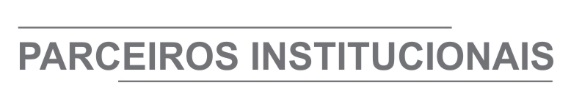 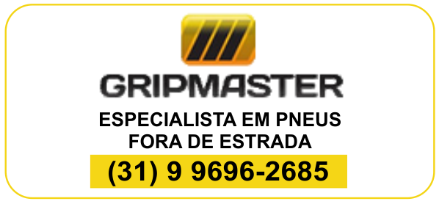 ÓRGÃO LICITANTE: URBEL/ SMOBI  ÓRGÃO LICITANTE: URBEL/ SMOBI  ÓRGÃO LICITANTE: URBEL/ SMOBI  EDITAL: URBEL/ SMOBI RDC 002/2021 - ALTERAÇÃO DO JULGAMENTO DAS PROPOSTASEDITAL: URBEL/ SMOBI RDC 002/2021 - ALTERAÇÃO DO JULGAMENTO DAS PROPOSTASEndereço: Av. do Contorno, 6.664, 1º Andar, SavassiDe segunda a sexta-feira, no horário de 09h00 às 12h00 e de 14h00 às 16h00 Informações: www.prefeitura.pbh.gov.br/licitacoes - urbel.dmr@pbh.gov.brEndereço: Av. do Contorno, 6.664, 1º Andar, SavassiDe segunda a sexta-feira, no horário de 09h00 às 12h00 e de 14h00 às 16h00 Informações: www.prefeitura.pbh.gov.br/licitacoes - urbel.dmr@pbh.gov.brEndereço: Av. do Contorno, 6.664, 1º Andar, SavassiDe segunda a sexta-feira, no horário de 09h00 às 12h00 e de 14h00 às 16h00 Informações: www.prefeitura.pbh.gov.br/licitacoes - urbel.dmr@pbh.gov.brEndereço: Av. do Contorno, 6.664, 1º Andar, SavassiDe segunda a sexta-feira, no horário de 09h00 às 12h00 e de 14h00 às 16h00 Informações: www.prefeitura.pbh.gov.br/licitacoes - urbel.dmr@pbh.gov.brEndereço: Av. do Contorno, 6.664, 1º Andar, SavassiDe segunda a sexta-feira, no horário de 09h00 às 12h00 e de 14h00 às 16h00 Informações: www.prefeitura.pbh.gov.br/licitacoes - urbel.dmr@pbh.gov.brABERTURA DE LICITAÇÃO URBEL/ SMOBI RDC 002/2021 (COMPRASNET 10002/2021) PROCESSO N.º 01-074.202/20-96 OBJETO: Serviços e Obras de Urbanização na Vila São Francisco das Chagas, empreendimento n.º 54 do Programa Orçamento Participativo OP 2011/2012 e empreendimento n.º 47 do Programa Orçamento Participativo OP 2013/2014. MODALIDADE: Regime Diferenciado de Contratação. TIPO DE LICITAÇÃO: Menor Preço, aferido de forma global. REGIME DE EXECUÇÃO: Empreitada por Preço Unitário. ORÇAMENTO ESTIMADO: Não sigiloso. MODO DE DISPUTA: Fechado. ALTERAÇÃO DO RECEBIMENTO DAS PROPOSTAS (EXCLUSIVAMENTE EM MEIO ELETRÔNICO): até as 10h do dia 29 de junho de 2021. ALTERAÇÃO DO JULGAMENTO DAS PROPOSTAS: a partir das 10h do dia 29 de junho de 2021. RECEBIMENTO DOS DOCUMENTOS DE HABILITAÇÃO: apenas da licitante vencedora, mediante convocação em meio eletrônico. OBTENÇÃO DO EDITAL: O texto integral do edital e seus anexos estarão à disposição dos interessados no site https://prefeitura.pbh.gov.br/licitacoes e no Portal de Compras do Governo Federal http://comprasgovernamentais.gov.br. ABERTURA DE LICITAÇÃO URBEL/ SMOBI RDC 002/2021 (COMPRASNET 10002/2021) PROCESSO N.º 01-074.202/20-96 OBJETO: Serviços e Obras de Urbanização na Vila São Francisco das Chagas, empreendimento n.º 54 do Programa Orçamento Participativo OP 2011/2012 e empreendimento n.º 47 do Programa Orçamento Participativo OP 2013/2014. MODALIDADE: Regime Diferenciado de Contratação. TIPO DE LICITAÇÃO: Menor Preço, aferido de forma global. REGIME DE EXECUÇÃO: Empreitada por Preço Unitário. ORÇAMENTO ESTIMADO: Não sigiloso. MODO DE DISPUTA: Fechado. ALTERAÇÃO DO RECEBIMENTO DAS PROPOSTAS (EXCLUSIVAMENTE EM MEIO ELETRÔNICO): até as 10h do dia 29 de junho de 2021. ALTERAÇÃO DO JULGAMENTO DAS PROPOSTAS: a partir das 10h do dia 29 de junho de 2021. RECEBIMENTO DOS DOCUMENTOS DE HABILITAÇÃO: apenas da licitante vencedora, mediante convocação em meio eletrônico. OBTENÇÃO DO EDITAL: O texto integral do edital e seus anexos estarão à disposição dos interessados no site https://prefeitura.pbh.gov.br/licitacoes e no Portal de Compras do Governo Federal http://comprasgovernamentais.gov.br. ABERTURA DE LICITAÇÃO URBEL/ SMOBI RDC 002/2021 (COMPRASNET 10002/2021) PROCESSO N.º 01-074.202/20-96 OBJETO: Serviços e Obras de Urbanização na Vila São Francisco das Chagas, empreendimento n.º 54 do Programa Orçamento Participativo OP 2011/2012 e empreendimento n.º 47 do Programa Orçamento Participativo OP 2013/2014. MODALIDADE: Regime Diferenciado de Contratação. TIPO DE LICITAÇÃO: Menor Preço, aferido de forma global. REGIME DE EXECUÇÃO: Empreitada por Preço Unitário. ORÇAMENTO ESTIMADO: Não sigiloso. MODO DE DISPUTA: Fechado. ALTERAÇÃO DO RECEBIMENTO DAS PROPOSTAS (EXCLUSIVAMENTE EM MEIO ELETRÔNICO): até as 10h do dia 29 de junho de 2021. ALTERAÇÃO DO JULGAMENTO DAS PROPOSTAS: a partir das 10h do dia 29 de junho de 2021. RECEBIMENTO DOS DOCUMENTOS DE HABILITAÇÃO: apenas da licitante vencedora, mediante convocação em meio eletrônico. OBTENÇÃO DO EDITAL: O texto integral do edital e seus anexos estarão à disposição dos interessados no site https://prefeitura.pbh.gov.br/licitacoes e no Portal de Compras do Governo Federal http://comprasgovernamentais.gov.br. DATAS: RECEBIMENTO DAS PROPOSTAS: até as 10h do dia 29 de junho de 2021.ALTERAÇÃO DO JULGAMENTO DAS PROPOSTAS: a partir das 10h do dia 29 de junho de 2021. Prazo de execução: conforme edital.DATAS: RECEBIMENTO DAS PROPOSTAS: até as 10h do dia 29 de junho de 2021.ALTERAÇÃO DO JULGAMENTO DAS PROPOSTAS: a partir das 10h do dia 29 de junho de 2021. Prazo de execução: conforme edital.VALORESVALORESVALORESVALORESVALORESValor Estimado da ObraCapital Social Igual ou SuperiorGarantia de PropostaGarantia de PropostaValor do EditalR$ 6.070.290,68R$ -R$ -R$ -R$ -CAPACIDADE TÉCNICA: Atestado(s) de Capacidade Técnico-Profissional fornecido(s) por pessoa(s) jurídica(s) de direito público ou privado, devidamente registrado(s) na entidade profissional competente, de que o profissional, comprovadamente integrante do quadro permanente da LICITANTE e devidamente registrado na entidade profissional competente, executou, na qualidade de responsável técnico, obras de infraestrutura urbana.CAPACIDADE TÉCNICA: Atestado(s) de Capacidade Técnico-Profissional fornecido(s) por pessoa(s) jurídica(s) de direito público ou privado, devidamente registrado(s) na entidade profissional competente, de que o profissional, comprovadamente integrante do quadro permanente da LICITANTE e devidamente registrado na entidade profissional competente, executou, na qualidade de responsável técnico, obras de infraestrutura urbana.CAPACIDADE TÉCNICA: Atestado(s) de Capacidade Técnico-Profissional fornecido(s) por pessoa(s) jurídica(s) de direito público ou privado, devidamente registrado(s) na entidade profissional competente, de que o profissional, comprovadamente integrante do quadro permanente da LICITANTE e devidamente registrado na entidade profissional competente, executou, na qualidade de responsável técnico, obras de infraestrutura urbana.CAPACIDADE TÉCNICA: Atestado(s) de Capacidade Técnico-Profissional fornecido(s) por pessoa(s) jurídica(s) de direito público ou privado, devidamente registrado(s) na entidade profissional competente, de que o profissional, comprovadamente integrante do quadro permanente da LICITANTE e devidamente registrado na entidade profissional competente, executou, na qualidade de responsável técnico, obras de infraestrutura urbana.CAPACIDADE TÉCNICA: Atestado(s) de Capacidade Técnico-Profissional fornecido(s) por pessoa(s) jurídica(s) de direito público ou privado, devidamente registrado(s) na entidade profissional competente, de que o profissional, comprovadamente integrante do quadro permanente da LICITANTE e devidamente registrado na entidade profissional competente, executou, na qualidade de responsável técnico, obras de infraestrutura urbana.CAPACIDADE OPERACIONAL: Atestado(s) de capacidade técnico-operacional fornecido(s) por pessoa(s) jurídica(s) de direito público ou privado, comprovando que a LICITANTE executou, diretamente, obras de infraestrutura urbana, comprovando a execução das seguintes atividades relevantes: 12.1.3.3.1 Serviços de estruturas em concreto;12.1.3.3.2 Serviços de contenção em cortina atirantada; 12.1.3.3.3 Serviços de pavimentação; 12.1.3.3.4 Serviços de drenagem.CAPACIDADE OPERACIONAL: Atestado(s) de capacidade técnico-operacional fornecido(s) por pessoa(s) jurídica(s) de direito público ou privado, comprovando que a LICITANTE executou, diretamente, obras de infraestrutura urbana, comprovando a execução das seguintes atividades relevantes: 12.1.3.3.1 Serviços de estruturas em concreto;12.1.3.3.2 Serviços de contenção em cortina atirantada; 12.1.3.3.3 Serviços de pavimentação; 12.1.3.3.4 Serviços de drenagem.CAPACIDADE OPERACIONAL: Atestado(s) de capacidade técnico-operacional fornecido(s) por pessoa(s) jurídica(s) de direito público ou privado, comprovando que a LICITANTE executou, diretamente, obras de infraestrutura urbana, comprovando a execução das seguintes atividades relevantes: 12.1.3.3.1 Serviços de estruturas em concreto;12.1.3.3.2 Serviços de contenção em cortina atirantada; 12.1.3.3.3 Serviços de pavimentação; 12.1.3.3.4 Serviços de drenagem.CAPACIDADE OPERACIONAL: Atestado(s) de capacidade técnico-operacional fornecido(s) por pessoa(s) jurídica(s) de direito público ou privado, comprovando que a LICITANTE executou, diretamente, obras de infraestrutura urbana, comprovando a execução das seguintes atividades relevantes: 12.1.3.3.1 Serviços de estruturas em concreto;12.1.3.3.2 Serviços de contenção em cortina atirantada; 12.1.3.3.3 Serviços de pavimentação; 12.1.3.3.4 Serviços de drenagem.CAPACIDADE OPERACIONAL: Atestado(s) de capacidade técnico-operacional fornecido(s) por pessoa(s) jurídica(s) de direito público ou privado, comprovando que a LICITANTE executou, diretamente, obras de infraestrutura urbana, comprovando a execução das seguintes atividades relevantes: 12.1.3.3.1 Serviços de estruturas em concreto;12.1.3.3.2 Serviços de contenção em cortina atirantada; 12.1.3.3.3 Serviços de pavimentação; 12.1.3.3.4 Serviços de drenagem.ÍNDICES:Índice de Liquidez Corrente (ILC), igual ou superior a documento arquivado na Junta Comercial ou no Cartório competente demonstrativo de 1,50 (um inteiro e cinquenta centésimos), a ser obtido pela fórmula: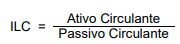 Índice de Endividamento (IE): Este índice mostrará a relação entre Capital de Terceiros (Passivo Circulante e Não Circulante) e os bens e direitos da empresa (Ativo Total), a ser calculado pela fórmula: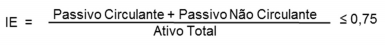 ÍNDICES:Índice de Liquidez Corrente (ILC), igual ou superior a documento arquivado na Junta Comercial ou no Cartório competente demonstrativo de 1,50 (um inteiro e cinquenta centésimos), a ser obtido pela fórmula:Índice de Endividamento (IE): Este índice mostrará a relação entre Capital de Terceiros (Passivo Circulante e Não Circulante) e os bens e direitos da empresa (Ativo Total), a ser calculado pela fórmula:ÍNDICES:Índice de Liquidez Corrente (ILC), igual ou superior a documento arquivado na Junta Comercial ou no Cartório competente demonstrativo de 1,50 (um inteiro e cinquenta centésimos), a ser obtido pela fórmula:Índice de Endividamento (IE): Este índice mostrará a relação entre Capital de Terceiros (Passivo Circulante e Não Circulante) e os bens e direitos da empresa (Ativo Total), a ser calculado pela fórmula:ÍNDICES:Índice de Liquidez Corrente (ILC), igual ou superior a documento arquivado na Junta Comercial ou no Cartório competente demonstrativo de 1,50 (um inteiro e cinquenta centésimos), a ser obtido pela fórmula:Índice de Endividamento (IE): Este índice mostrará a relação entre Capital de Terceiros (Passivo Circulante e Não Circulante) e os bens e direitos da empresa (Ativo Total), a ser calculado pela fórmula:ÍNDICES:Índice de Liquidez Corrente (ILC), igual ou superior a documento arquivado na Junta Comercial ou no Cartório competente demonstrativo de 1,50 (um inteiro e cinquenta centésimos), a ser obtido pela fórmula:Índice de Endividamento (IE): Este índice mostrará a relação entre Capital de Terceiros (Passivo Circulante e Não Circulante) e os bens e direitos da empresa (Ativo Total), a ser calculado pela fórmula:OBSERVAÇÕES: O Edital e seus anexos estarão à disposição dos interessados no site https://prefeitura.pbh.gov.br/licitacoes e no Portal de Compras do Governo Federal https://comprasgovernamentais.gov.br. Para participar do pregão eletrônico, os interessados deverão cadastrar-se junto às agências do Banco do Brasil, para obtenção da chave de acesso. O texto integral do edital e seus anexos estarão à disposição dos interessados nos sites www.licitacoes-e.com.br e https://prefeitura.pbh.gov.br/licitacoes e na SUAD – Protocolo Geral da URBEL, localizada em Belo Horizonte/ MG, na Av. do Contorno, 6.664, 1º Andar, Savassi, segunda a sexta-feira, de 09h às 15h, onde serão obtidos em meio digital, mediante agendamento prévio com o pregoeiro, por meio do fornecimento pelo interessado de um CD-R ou DVD-R não utilizado ou por cópia reprográfica, com a comprovação de recolhimento do valor conforme previsão editalícias. Caso o interessado não consiga acessá-lo pelo site poderá retirá-lo na SUAD – Protocolo Geral da URBEL, localizada em Belo Horizonte/ MG, na Av. do Contorno, 6.664, 1º Andar, Savassi, de segunda a sexta-feira, de 09h às 15h, mediante agendamento prévio junto à Comissão Permanente de Licitação pelo e-mail cpl.urbel@pbh.gov.br.Clique aqui para obter informações do edital.OBSERVAÇÕES: O Edital e seus anexos estarão à disposição dos interessados no site https://prefeitura.pbh.gov.br/licitacoes e no Portal de Compras do Governo Federal https://comprasgovernamentais.gov.br. Para participar do pregão eletrônico, os interessados deverão cadastrar-se junto às agências do Banco do Brasil, para obtenção da chave de acesso. O texto integral do edital e seus anexos estarão à disposição dos interessados nos sites www.licitacoes-e.com.br e https://prefeitura.pbh.gov.br/licitacoes e na SUAD – Protocolo Geral da URBEL, localizada em Belo Horizonte/ MG, na Av. do Contorno, 6.664, 1º Andar, Savassi, segunda a sexta-feira, de 09h às 15h, onde serão obtidos em meio digital, mediante agendamento prévio com o pregoeiro, por meio do fornecimento pelo interessado de um CD-R ou DVD-R não utilizado ou por cópia reprográfica, com a comprovação de recolhimento do valor conforme previsão editalícias. Caso o interessado não consiga acessá-lo pelo site poderá retirá-lo na SUAD – Protocolo Geral da URBEL, localizada em Belo Horizonte/ MG, na Av. do Contorno, 6.664, 1º Andar, Savassi, de segunda a sexta-feira, de 09h às 15h, mediante agendamento prévio junto à Comissão Permanente de Licitação pelo e-mail cpl.urbel@pbh.gov.br.Clique aqui para obter informações do edital.OBSERVAÇÕES: O Edital e seus anexos estarão à disposição dos interessados no site https://prefeitura.pbh.gov.br/licitacoes e no Portal de Compras do Governo Federal https://comprasgovernamentais.gov.br. Para participar do pregão eletrônico, os interessados deverão cadastrar-se junto às agências do Banco do Brasil, para obtenção da chave de acesso. O texto integral do edital e seus anexos estarão à disposição dos interessados nos sites www.licitacoes-e.com.br e https://prefeitura.pbh.gov.br/licitacoes e na SUAD – Protocolo Geral da URBEL, localizada em Belo Horizonte/ MG, na Av. do Contorno, 6.664, 1º Andar, Savassi, segunda a sexta-feira, de 09h às 15h, onde serão obtidos em meio digital, mediante agendamento prévio com o pregoeiro, por meio do fornecimento pelo interessado de um CD-R ou DVD-R não utilizado ou por cópia reprográfica, com a comprovação de recolhimento do valor conforme previsão editalícias. Caso o interessado não consiga acessá-lo pelo site poderá retirá-lo na SUAD – Protocolo Geral da URBEL, localizada em Belo Horizonte/ MG, na Av. do Contorno, 6.664, 1º Andar, Savassi, de segunda a sexta-feira, de 09h às 15h, mediante agendamento prévio junto à Comissão Permanente de Licitação pelo e-mail cpl.urbel@pbh.gov.br.Clique aqui para obter informações do edital.OBSERVAÇÕES: O Edital e seus anexos estarão à disposição dos interessados no site https://prefeitura.pbh.gov.br/licitacoes e no Portal de Compras do Governo Federal https://comprasgovernamentais.gov.br. Para participar do pregão eletrônico, os interessados deverão cadastrar-se junto às agências do Banco do Brasil, para obtenção da chave de acesso. O texto integral do edital e seus anexos estarão à disposição dos interessados nos sites www.licitacoes-e.com.br e https://prefeitura.pbh.gov.br/licitacoes e na SUAD – Protocolo Geral da URBEL, localizada em Belo Horizonte/ MG, na Av. do Contorno, 6.664, 1º Andar, Savassi, segunda a sexta-feira, de 09h às 15h, onde serão obtidos em meio digital, mediante agendamento prévio com o pregoeiro, por meio do fornecimento pelo interessado de um CD-R ou DVD-R não utilizado ou por cópia reprográfica, com a comprovação de recolhimento do valor conforme previsão editalícias. Caso o interessado não consiga acessá-lo pelo site poderá retirá-lo na SUAD – Protocolo Geral da URBEL, localizada em Belo Horizonte/ MG, na Av. do Contorno, 6.664, 1º Andar, Savassi, de segunda a sexta-feira, de 09h às 15h, mediante agendamento prévio junto à Comissão Permanente de Licitação pelo e-mail cpl.urbel@pbh.gov.br.Clique aqui para obter informações do edital.OBSERVAÇÕES: O Edital e seus anexos estarão à disposição dos interessados no site https://prefeitura.pbh.gov.br/licitacoes e no Portal de Compras do Governo Federal https://comprasgovernamentais.gov.br. Para participar do pregão eletrônico, os interessados deverão cadastrar-se junto às agências do Banco do Brasil, para obtenção da chave de acesso. O texto integral do edital e seus anexos estarão à disposição dos interessados nos sites www.licitacoes-e.com.br e https://prefeitura.pbh.gov.br/licitacoes e na SUAD – Protocolo Geral da URBEL, localizada em Belo Horizonte/ MG, na Av. do Contorno, 6.664, 1º Andar, Savassi, segunda a sexta-feira, de 09h às 15h, onde serão obtidos em meio digital, mediante agendamento prévio com o pregoeiro, por meio do fornecimento pelo interessado de um CD-R ou DVD-R não utilizado ou por cópia reprográfica, com a comprovação de recolhimento do valor conforme previsão editalícias. Caso o interessado não consiga acessá-lo pelo site poderá retirá-lo na SUAD – Protocolo Geral da URBEL, localizada em Belo Horizonte/ MG, na Av. do Contorno, 6.664, 1º Andar, Savassi, de segunda a sexta-feira, de 09h às 15h, mediante agendamento prévio junto à Comissão Permanente de Licitação pelo e-mail cpl.urbel@pbh.gov.br.Clique aqui para obter informações do edital.ÓRGÃO LICITANTE: COPASA-MGÓRGÃO LICITANTE: COPASA-MGÓRGÃO LICITANTE: COPASA-MGEDITAL: Nº CPLI. 1120210103EDITAL: Nº CPLI. 1120210103Endereço: Rua Carangola, 606, térreo, bairro Santo Antônio, Belo Horizonte/MG.Informações: Telefone: (31) 3250-1618/1619. Fax: (31) 3250-1670/1317. E-mail: cpli@copasa.com.br. Endereço: Rua Carangola, 606, térreo, bairro Santo Antônio, Belo Horizonte/MG.Informações: Telefone: (31) 3250-1618/1619. Fax: (31) 3250-1670/1317. E-mail: cpli@copasa.com.br. Endereço: Rua Carangola, 606, térreo, bairro Santo Antônio, Belo Horizonte/MG.Informações: Telefone: (31) 3250-1618/1619. Fax: (31) 3250-1670/1317. E-mail: cpli@copasa.com.br. Endereço: Rua Carangola, 606, térreo, bairro Santo Antônio, Belo Horizonte/MG.Informações: Telefone: (31) 3250-1618/1619. Fax: (31) 3250-1670/1317. E-mail: cpli@copasa.com.br. Endereço: Rua Carangola, 606, térreo, bairro Santo Antônio, Belo Horizonte/MG.Informações: Telefone: (31) 3250-1618/1619. Fax: (31) 3250-1670/1317. E-mail: cpli@copasa.com.br. OBJETO: EXECUÇÃO, COM FORNECIMENTO PARCIAL DE MATERIAIS, DAS OBRAS E SERVIÇOS DE SUBSTITUIÇÃO DE REDE DE CIMENTO-AMIANTO PARA FERRO FUNDIDO NA CIDADE DE BOM DESPACHO / MG. OBJETO: EXECUÇÃO, COM FORNECIMENTO PARCIAL DE MATERIAIS, DAS OBRAS E SERVIÇOS DE SUBSTITUIÇÃO DE REDE DE CIMENTO-AMIANTO PARA FERRO FUNDIDO NA CIDADE DE BOM DESPACHO / MG. OBJETO: EXECUÇÃO, COM FORNECIMENTO PARCIAL DE MATERIAIS, DAS OBRAS E SERVIÇOS DE SUBSTITUIÇÃO DE REDE DE CIMENTO-AMIANTO PARA FERRO FUNDIDO NA CIDADE DE BOM DESPACHO / MG. DATAS: Entrega: 24/06/2021 às 08:30 Abertura: 24/06/2021 às 08:30 Prazo de execução: 2 meses.DATAS: Entrega: 24/06/2021 às 08:30 Abertura: 24/06/2021 às 08:30 Prazo de execução: 2 meses.VALORESVALORESVALORESVALORESVALORESValor Estimado da ObraCapital Social Igual ou SuperiorGarantia de PropostaGarantia de PropostaValor do EditalR$ 347.991,32R$ -R$ -R$ -R$ -CAPACIDADE TÉCNICA:  a) Tubulação com diâmetro igual ou superior a 300 (trezentos) mm;CAPACIDADE TÉCNICA:  a) Tubulação com diâmetro igual ou superior a 300 (trezentos) mm;CAPACIDADE TÉCNICA:  a) Tubulação com diâmetro igual ou superior a 300 (trezentos) mm;CAPACIDADE TÉCNICA:  a) Tubulação com diâmetro igual ou superior a 300 (trezentos) mm;CAPACIDADE TÉCNICA:  a) Tubulação com diâmetro igual ou superior a 300 (trezentos) mm;CAPACIDADE OPERACIONAL:  a) Tubulação com diâmetro igual ou superior a 300 (trezentos) mm;CAPACIDADE OPERACIONAL:  a) Tubulação com diâmetro igual ou superior a 300 (trezentos) mm;CAPACIDADE OPERACIONAL:  a) Tubulação com diâmetro igual ou superior a 300 (trezentos) mm;CAPACIDADE OPERACIONAL:  a) Tubulação com diâmetro igual ou superior a 300 (trezentos) mm;CAPACIDADE OPERACIONAL:  a) Tubulação com diâmetro igual ou superior a 300 (trezentos) mm;ÍNDICES ECONÔMICOS: conforme edital.ÍNDICES ECONÔMICOS: conforme edital.ÍNDICES ECONÔMICOS: conforme edital.ÍNDICES ECONÔMICOS: conforme edital.ÍNDICES ECONÔMICOS: conforme edital.OBSERVAÇÕES: Mais informações e o caderno de licitação poderão ser obtidos, gratuitamente, através de download no endereço: www.copasa.com.br (link: licitações e contratos/licitações, pesquisar pelo número da licitação), a partir do dia 01/06/2021. As interessadas poderão designar engenheiro ou Arquiteto para efetuar visita técnica, para conhecimento das obras e serviços a serem executados. Para acompanhamento da visita técnica, fornecimento de informações e prestação de esclarecimentos porventura solicitados pelos interessados, estará disponível, o Sr. Amilar Augusto Nahass ou outro empregado da COPASA MG, do dia 01 de junho de 2021 ao dia 23 de junho de 2021. O agendamento da visita poderá ser feito pelo e-mail: grdv@copasa.com.br ou pelo telefone (37) 3250-5401. A visita será realizada na Rua Cruz do Monte, nr.: 170, Bairro Jardim dos Anjos, Cidade Bom Despacho / MG.Clique aqui para obter informações do edital. OBSERVAÇÕES: Mais informações e o caderno de licitação poderão ser obtidos, gratuitamente, através de download no endereço: www.copasa.com.br (link: licitações e contratos/licitações, pesquisar pelo número da licitação), a partir do dia 01/06/2021. As interessadas poderão designar engenheiro ou Arquiteto para efetuar visita técnica, para conhecimento das obras e serviços a serem executados. Para acompanhamento da visita técnica, fornecimento de informações e prestação de esclarecimentos porventura solicitados pelos interessados, estará disponível, o Sr. Amilar Augusto Nahass ou outro empregado da COPASA MG, do dia 01 de junho de 2021 ao dia 23 de junho de 2021. O agendamento da visita poderá ser feito pelo e-mail: grdv@copasa.com.br ou pelo telefone (37) 3250-5401. A visita será realizada na Rua Cruz do Monte, nr.: 170, Bairro Jardim dos Anjos, Cidade Bom Despacho / MG.Clique aqui para obter informações do edital. OBSERVAÇÕES: Mais informações e o caderno de licitação poderão ser obtidos, gratuitamente, através de download no endereço: www.copasa.com.br (link: licitações e contratos/licitações, pesquisar pelo número da licitação), a partir do dia 01/06/2021. As interessadas poderão designar engenheiro ou Arquiteto para efetuar visita técnica, para conhecimento das obras e serviços a serem executados. Para acompanhamento da visita técnica, fornecimento de informações e prestação de esclarecimentos porventura solicitados pelos interessados, estará disponível, o Sr. Amilar Augusto Nahass ou outro empregado da COPASA MG, do dia 01 de junho de 2021 ao dia 23 de junho de 2021. O agendamento da visita poderá ser feito pelo e-mail: grdv@copasa.com.br ou pelo telefone (37) 3250-5401. A visita será realizada na Rua Cruz do Monte, nr.: 170, Bairro Jardim dos Anjos, Cidade Bom Despacho / MG.Clique aqui para obter informações do edital. OBSERVAÇÕES: Mais informações e o caderno de licitação poderão ser obtidos, gratuitamente, através de download no endereço: www.copasa.com.br (link: licitações e contratos/licitações, pesquisar pelo número da licitação), a partir do dia 01/06/2021. As interessadas poderão designar engenheiro ou Arquiteto para efetuar visita técnica, para conhecimento das obras e serviços a serem executados. Para acompanhamento da visita técnica, fornecimento de informações e prestação de esclarecimentos porventura solicitados pelos interessados, estará disponível, o Sr. Amilar Augusto Nahass ou outro empregado da COPASA MG, do dia 01 de junho de 2021 ao dia 23 de junho de 2021. O agendamento da visita poderá ser feito pelo e-mail: grdv@copasa.com.br ou pelo telefone (37) 3250-5401. A visita será realizada na Rua Cruz do Monte, nr.: 170, Bairro Jardim dos Anjos, Cidade Bom Despacho / MG.Clique aqui para obter informações do edital. OBSERVAÇÕES: Mais informações e o caderno de licitação poderão ser obtidos, gratuitamente, através de download no endereço: www.copasa.com.br (link: licitações e contratos/licitações, pesquisar pelo número da licitação), a partir do dia 01/06/2021. As interessadas poderão designar engenheiro ou Arquiteto para efetuar visita técnica, para conhecimento das obras e serviços a serem executados. Para acompanhamento da visita técnica, fornecimento de informações e prestação de esclarecimentos porventura solicitados pelos interessados, estará disponível, o Sr. Amilar Augusto Nahass ou outro empregado da COPASA MG, do dia 01 de junho de 2021 ao dia 23 de junho de 2021. O agendamento da visita poderá ser feito pelo e-mail: grdv@copasa.com.br ou pelo telefone (37) 3250-5401. A visita será realizada na Rua Cruz do Monte, nr.: 170, Bairro Jardim dos Anjos, Cidade Bom Despacho / MG.Clique aqui para obter informações do edital. ÓRGÃO LICITANTE: COPASA-MGÓRGÃO LICITANTE: COPASA-MGÓRGÃO LICITANTE: COPASA-MGEDITAL: Nº CPLI. 1120210104EDITAL: Nº CPLI. 1120210104Endereço: Rua Carangola, 606, térreo, bairro Santo Antônio, Belo Horizonte/MG.Informações: Telefone: (31) 3250-1618/1619. Fax: (31) 3250-1670/1317. E-mail: cpli@copasa.com.br. Endereço: Rua Carangola, 606, térreo, bairro Santo Antônio, Belo Horizonte/MG.Informações: Telefone: (31) 3250-1618/1619. Fax: (31) 3250-1670/1317. E-mail: cpli@copasa.com.br. Endereço: Rua Carangola, 606, térreo, bairro Santo Antônio, Belo Horizonte/MG.Informações: Telefone: (31) 3250-1618/1619. Fax: (31) 3250-1670/1317. E-mail: cpli@copasa.com.br. Endereço: Rua Carangola, 606, térreo, bairro Santo Antônio, Belo Horizonte/MG.Informações: Telefone: (31) 3250-1618/1619. Fax: (31) 3250-1670/1317. E-mail: cpli@copasa.com.br. Endereço: Rua Carangola, 606, térreo, bairro Santo Antônio, Belo Horizonte/MG.Informações: Telefone: (31) 3250-1618/1619. Fax: (31) 3250-1670/1317. E-mail: cpli@copasa.com.br. OBJETO: EXECUÇÃO, COM FORNECIMENTO TOTAL DE MATERIAIS, DAS OBRAS E SERVIÇOS DE AMPLIAÇÃO DO SISTEMA DE ABASTECIMENTO DE AGUA, COM A IMPLANTAÇÃO DE RESERVATÓRIOS EM CONCRETO ARMADO, NA CIDADE DE LEOPOLDINA / MG. OBJETO: EXECUÇÃO, COM FORNECIMENTO TOTAL DE MATERIAIS, DAS OBRAS E SERVIÇOS DE AMPLIAÇÃO DO SISTEMA DE ABASTECIMENTO DE AGUA, COM A IMPLANTAÇÃO DE RESERVATÓRIOS EM CONCRETO ARMADO, NA CIDADE DE LEOPOLDINA / MG. OBJETO: EXECUÇÃO, COM FORNECIMENTO TOTAL DE MATERIAIS, DAS OBRAS E SERVIÇOS DE AMPLIAÇÃO DO SISTEMA DE ABASTECIMENTO DE AGUA, COM A IMPLANTAÇÃO DE RESERVATÓRIOS EM CONCRETO ARMADO, NA CIDADE DE LEOPOLDINA / MG. DATAS: Entrega: 24/06/2021 às 14:30 Abertura: 24/06/2021 às 14:30 Prazo de execução: 8 meses.DATAS: Entrega: 24/06/2021 às 14:30 Abertura: 24/06/2021 às 14:30 Prazo de execução: 8 meses.VALORESVALORESVALORESVALORESVALORESValor Estimado da ObraCapital Social Igual ou SuperiorGarantia de PropostaGarantia de PropostaValor do EditalR$ 796.619,95R$ -R$ -R$ -R$ -CAPACIDADE TÉCNICA:  a) Reservatório em estrutura de concreto armado e com capacidade igual ou superior a 150 (cento e cinquenta) m³.CAPACIDADE TÉCNICA:  a) Reservatório em estrutura de concreto armado e com capacidade igual ou superior a 150 (cento e cinquenta) m³.CAPACIDADE TÉCNICA:  a) Reservatório em estrutura de concreto armado e com capacidade igual ou superior a 150 (cento e cinquenta) m³.CAPACIDADE TÉCNICA:  a) Reservatório em estrutura de concreto armado e com capacidade igual ou superior a 150 (cento e cinquenta) m³.CAPACIDADE TÉCNICA:  a) Reservatório em estrutura de concreto armado e com capacidade igual ou superior a 150 (cento e cinquenta) m³.CAPACIDADE OPERACIONAL:  a) Reservatório em estrutura de concreto armado e com capacidade igual ou superior a 150 (cento e cinquenta) m³.CAPACIDADE OPERACIONAL:  a) Reservatório em estrutura de concreto armado e com capacidade igual ou superior a 150 (cento e cinquenta) m³.CAPACIDADE OPERACIONAL:  a) Reservatório em estrutura de concreto armado e com capacidade igual ou superior a 150 (cento e cinquenta) m³.CAPACIDADE OPERACIONAL:  a) Reservatório em estrutura de concreto armado e com capacidade igual ou superior a 150 (cento e cinquenta) m³.CAPACIDADE OPERACIONAL:  a) Reservatório em estrutura de concreto armado e com capacidade igual ou superior a 150 (cento e cinquenta) m³.ÍNDICES ECONÔMICOS: conforme edital.ÍNDICES ECONÔMICOS: conforme edital.ÍNDICES ECONÔMICOS: conforme edital.ÍNDICES ECONÔMICOS: conforme edital.ÍNDICES ECONÔMICOS: conforme edital.OBSERVAÇÕES: Mais informações e o caderno de licitação poderão ser obtidos, gratuitamente, através de download no endereço: www.copasa.com.br (link: licitações e contratos/licitações, pesquisar pelo número da licitação), a partir do dia 01/06/2021. As interessadas poderão designar engenheiro ou Arquiteto para efetuar visita técnica, para conhecimento das obras e serviços a serem executados. Para acompanhamento da visita técnica, fornecimento de informações e prestação de esclarecimentos porventura solicitados pelos interessados, estará disponível, o Sr. Claúdio Cesar Dotti ou outro empregado da COPASA MG, do dia 01 de junho de 2021 ao dia 23 de junho de 2021. O agendamento da visita poderá ser feito pelo e-mail: claudio.dotti@copasa.com.br ou pelo telefone (31) 3250-2089. A visita será realizada no Sistema de Abastecimento de Água da cidade de Leopoldina, Rua Getomir Pereira Bella, nr.: 300, Bairro Alto da Ventania, Cidade de Leopoldina / MG. Clique aqui para obter informações do edital. OBSERVAÇÕES: Mais informações e o caderno de licitação poderão ser obtidos, gratuitamente, através de download no endereço: www.copasa.com.br (link: licitações e contratos/licitações, pesquisar pelo número da licitação), a partir do dia 01/06/2021. As interessadas poderão designar engenheiro ou Arquiteto para efetuar visita técnica, para conhecimento das obras e serviços a serem executados. Para acompanhamento da visita técnica, fornecimento de informações e prestação de esclarecimentos porventura solicitados pelos interessados, estará disponível, o Sr. Claúdio Cesar Dotti ou outro empregado da COPASA MG, do dia 01 de junho de 2021 ao dia 23 de junho de 2021. O agendamento da visita poderá ser feito pelo e-mail: claudio.dotti@copasa.com.br ou pelo telefone (31) 3250-2089. A visita será realizada no Sistema de Abastecimento de Água da cidade de Leopoldina, Rua Getomir Pereira Bella, nr.: 300, Bairro Alto da Ventania, Cidade de Leopoldina / MG. Clique aqui para obter informações do edital. OBSERVAÇÕES: Mais informações e o caderno de licitação poderão ser obtidos, gratuitamente, através de download no endereço: www.copasa.com.br (link: licitações e contratos/licitações, pesquisar pelo número da licitação), a partir do dia 01/06/2021. As interessadas poderão designar engenheiro ou Arquiteto para efetuar visita técnica, para conhecimento das obras e serviços a serem executados. Para acompanhamento da visita técnica, fornecimento de informações e prestação de esclarecimentos porventura solicitados pelos interessados, estará disponível, o Sr. Claúdio Cesar Dotti ou outro empregado da COPASA MG, do dia 01 de junho de 2021 ao dia 23 de junho de 2021. O agendamento da visita poderá ser feito pelo e-mail: claudio.dotti@copasa.com.br ou pelo telefone (31) 3250-2089. A visita será realizada no Sistema de Abastecimento de Água da cidade de Leopoldina, Rua Getomir Pereira Bella, nr.: 300, Bairro Alto da Ventania, Cidade de Leopoldina / MG. Clique aqui para obter informações do edital. OBSERVAÇÕES: Mais informações e o caderno de licitação poderão ser obtidos, gratuitamente, através de download no endereço: www.copasa.com.br (link: licitações e contratos/licitações, pesquisar pelo número da licitação), a partir do dia 01/06/2021. As interessadas poderão designar engenheiro ou Arquiteto para efetuar visita técnica, para conhecimento das obras e serviços a serem executados. Para acompanhamento da visita técnica, fornecimento de informações e prestação de esclarecimentos porventura solicitados pelos interessados, estará disponível, o Sr. Claúdio Cesar Dotti ou outro empregado da COPASA MG, do dia 01 de junho de 2021 ao dia 23 de junho de 2021. O agendamento da visita poderá ser feito pelo e-mail: claudio.dotti@copasa.com.br ou pelo telefone (31) 3250-2089. A visita será realizada no Sistema de Abastecimento de Água da cidade de Leopoldina, Rua Getomir Pereira Bella, nr.: 300, Bairro Alto da Ventania, Cidade de Leopoldina / MG. Clique aqui para obter informações do edital. OBSERVAÇÕES: Mais informações e o caderno de licitação poderão ser obtidos, gratuitamente, através de download no endereço: www.copasa.com.br (link: licitações e contratos/licitações, pesquisar pelo número da licitação), a partir do dia 01/06/2021. As interessadas poderão designar engenheiro ou Arquiteto para efetuar visita técnica, para conhecimento das obras e serviços a serem executados. Para acompanhamento da visita técnica, fornecimento de informações e prestação de esclarecimentos porventura solicitados pelos interessados, estará disponível, o Sr. Claúdio Cesar Dotti ou outro empregado da COPASA MG, do dia 01 de junho de 2021 ao dia 23 de junho de 2021. O agendamento da visita poderá ser feito pelo e-mail: claudio.dotti@copasa.com.br ou pelo telefone (31) 3250-2089. A visita será realizada no Sistema de Abastecimento de Água da cidade de Leopoldina, Rua Getomir Pereira Bella, nr.: 300, Bairro Alto da Ventania, Cidade de Leopoldina / MG. Clique aqui para obter informações do edital. 